DRAGI UČENICI 1. RAZREDA, DANAS ĆEMO NA SATU RAZREDNIKA UČITI O DJEČJIM PRAVIMA I DUŽNOSTIMA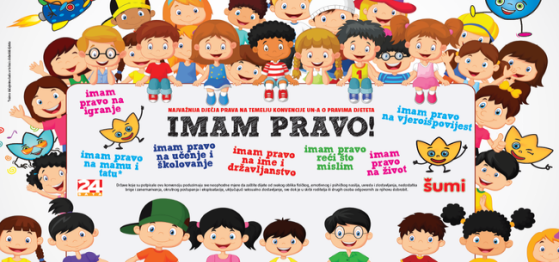 DJECA KAKO RASTU ČESTO ZNAJU REĆI DA IMAJU SVOJA PRAVA. TU STE U PRAVU, ALI UZ PRAVA UVIJEK IDU I DUŽNOSTI.DANAS JE NAJVAŽNIJE DJEČJE PRAVO,  PRAVO NA ZDRAVLJE. 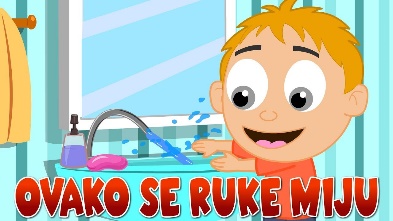 ZATO REDOVITO PEREMO RUKE I BORAVIMO KOD KUĆE. TO JE DUŽNOST. 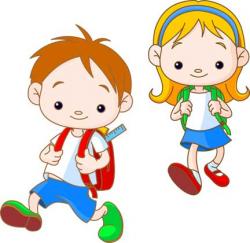 DJECA IMAJU PRAVO NA BESPLATNO OBRAZOVANJE.ZATO MORAJU PISATI ZADAĆU-TO JE DUŽNOST.DJECA IMAJU PRAVO NA IGRU. ZATO ĆETE DRAGI UČENICI 1. RAZREDA ODIGRATI JEDNU IGRU PO ŽELJI SA SVOJIM UKUĆANIMA - PREPORUČAM ČOVJEČE NE LJUTI SE, MLIN, MEMORI ILI NEKU DRUGU KOJU SAMI ODABERETE. OVO JE VAŠA ZADAĆA ZA DANAS. 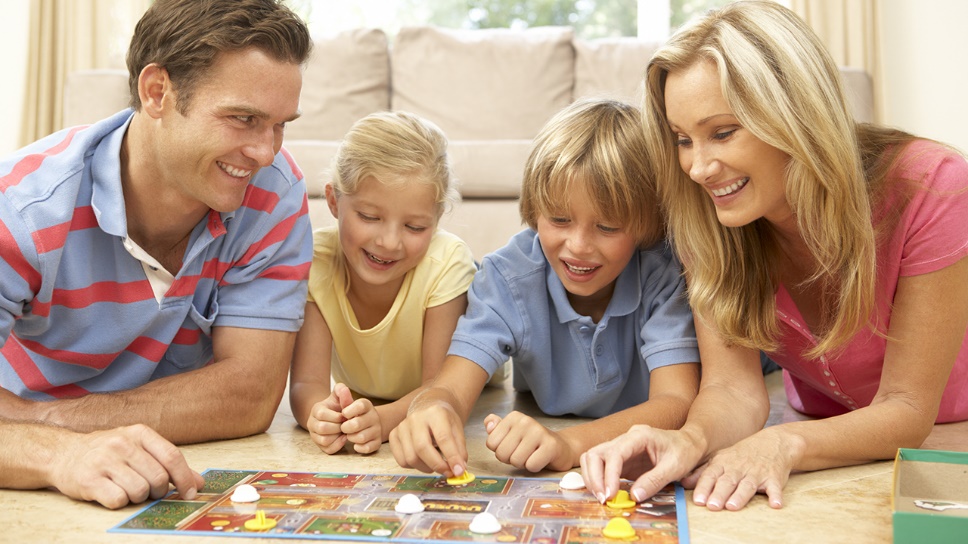 PEDAGOGINJANatalija 